 “Where Glamour Meets Food”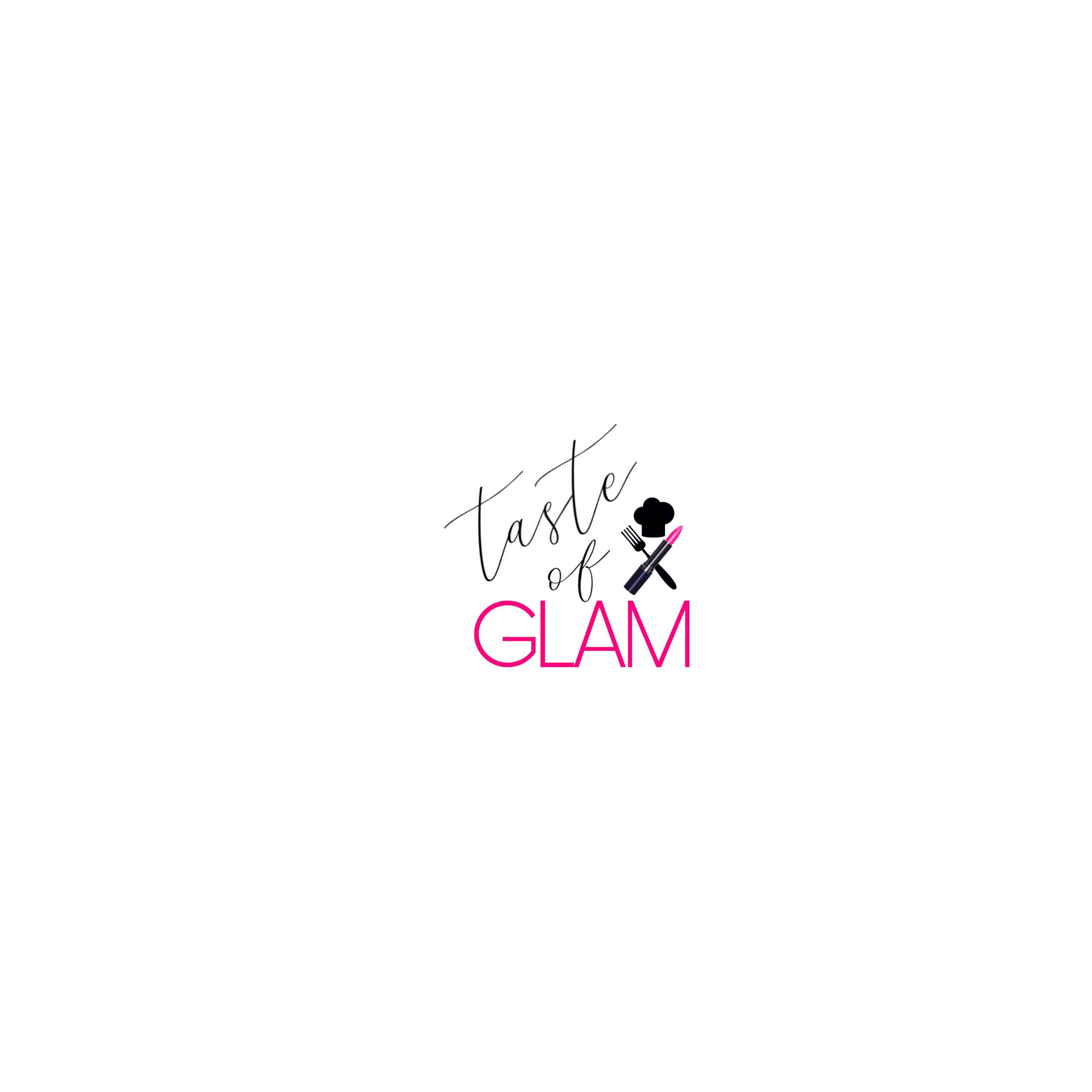 Terms and ConditionsLast Updated: May 21, 2021This Terms and Conditions explains frequently asked questions within the services and/or interactions of this site. By visiting this site directly or through another site, you accept the Terms and Conditions of this Policy. This Policy applies to this site. We are not responsible for the content or privacy practices on any website not operated by us to which this site links or that links to this site. When placing an order through Taste of Glam LLC, a non-refundable deposit is required to secure all catering and personal chef services with Taste of Glam LLC. Until the deposit is received, your services will not be guaranteed. The non-refundable payment consists of half of the grand total amount. The non-refundable deposit covers the purchase of groceries/ food and/or other miscellaneous items, such as cooking utensils.Clients must provide the following: a clean cooking space, cooking appliances, cooking utensils, and supplies. If clients fail to provide a clean cooking area, they will be charged an additional $35.00 to their remaining balance.Clients must be sure to start all events at their scheduled times. If failed to do so, a late fee of $100.00 per hour will be added to their remaining balance.There is a 7% Food Sales tax added to the grand total amount of all services. This is the tax sales amount in the state of Florida.	A virtual or over-the-phone consultation is not required, but preferred in order for all information to be properly received and collected. Additional fees such as transportation, set-up, break-down, and hosting may be included to all catering and private chef services, if necessary. When booking services for out-of-town locations, please be advised that clients are responsible for covering service fees, flight cost and hotel and transportation fees.For any reason that a scheduled booking needs to be cancelled, a cancellation fee of $150.00 will be charged to the appropriate client. We do take into consideration that life’s instances may occur; however, Taste of Glam is willing to waive any cancellation fees, if necessary.